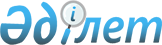 А.Ә.Мәмбетов туралыҚазақстан Республикасы Үкіметінің қаулысы. 2002 жылғы 27 қараша N 1265      Қазақстан Республикасының Үкіметі қаулы етеді: 

      Алматбек Әбілхасымұлы Мәмбетов Қазақстан Республикасының Көлік және коммуникациялар министрлігі Азаматтық авиация комитетінің төрағасы болып тағайындалсын.       Қазақстан Республикасының 

      Премьер-Министрі 
					© 2012. Қазақстан Республикасы Әділет министрлігінің «Қазақстан Республикасының Заңнама және құқықтық ақпарат институты» ШЖҚ РМК
				